LIST OF PUBLICATIONS/SITES INCLUDED IN THIS AGREEMENT: I understand that all dollars will be utilized under mutually agreed upon date and terms. I understand that any specific instructions must be provided to Stars Scholarship Fund in a proposal format.SPONSORSHIP FORMS MAY BE EMAILED TO Natalie.vidales@lnfdist.com EMAILED TO Laura.Escamilla@starsscholarship.org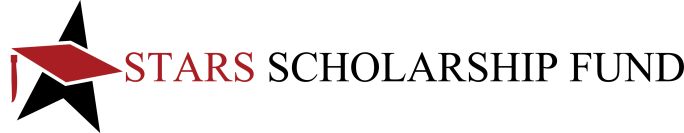 MEDIA SPONSORSHIP AGREEMENTPRINT/OUTDOOR/WEB MEDIAEL PASOSPONSORSHIP LEVEL Please select oneSPONSORSHIP LEVEL Please select oneCROWN OF JEWELS ($35,000)DOUBLE DIAMOND($30,000)DOUBLE DIAMOND($30,000)DIAMOND($20,000)EMERALD($15,000)EMERALD($15,000)SPONSORSHIP AMOUNT:SPONSORSHIP AMOUNT: $ $ $TYPE OF MEDIA:TYPE OF MEDIA:TYPE OF MEDIA: OUTDOOR OUTDOOR OUTDOOR PRINT PRINT WEB  SPONSOR INFORMATION  SPONSOR INFORMATION  SPONSOR INFORMATION  SPONSOR INFORMATION  SPONSOR INFORMATION  SPONSOR INFORMATION  SPONSOR INFORMATION  SPONSOR INFORMATION  SPONSOR INFORMATION  SPONSOR INFORMATION  SPONSOR INFORMATION  SPONSOR INFORMATION  SPONSOR INFORMATION  SPONSOR INFORMATION  SPONSOR INFORMATIONNAME OF COMPANY/ORGANIZATION:      NAME OF COMPANY/ORGANIZATION:      NAME OF COMPANY/ORGANIZATION:      NAME OF COMPANY/ORGANIZATION:      NAME OF COMPANY/ORGANIZATION:      NAME OF COMPANY/ORGANIZATION:      NAME OF COMPANY/ORGANIZATION:      NAME OF COMPANY/ORGANIZATION:      NAME OF COMPANY/ORGANIZATION:      NAME OF COMPANY/ORGANIZATION:      NAME OF COMPANY/ORGANIZATION:      NAME OF COMPANY/ORGANIZATION:      NAME OF COMPANY/ORGANIZATION:      NAME OF COMPANY/ORGANIZATION:      NAME OF COMPANY/ORGANIZATION:      NAME AS IT SHOULD APPEAR IN STARS PROMOTIONS:      NAME AS IT SHOULD APPEAR IN STARS PROMOTIONS:      NAME AS IT SHOULD APPEAR IN STARS PROMOTIONS:      NAME AS IT SHOULD APPEAR IN STARS PROMOTIONS:      NAME AS IT SHOULD APPEAR IN STARS PROMOTIONS:      NAME AS IT SHOULD APPEAR IN STARS PROMOTIONS:      NAME AS IT SHOULD APPEAR IN STARS PROMOTIONS:      NAME AS IT SHOULD APPEAR IN STARS PROMOTIONS:      NAME AS IT SHOULD APPEAR IN STARS PROMOTIONS:      NAME AS IT SHOULD APPEAR IN STARS PROMOTIONS:      NAME AS IT SHOULD APPEAR IN STARS PROMOTIONS:      NAME AS IT SHOULD APPEAR IN STARS PROMOTIONS:      NAME AS IT SHOULD APPEAR IN STARS PROMOTIONS:      NAME AS IT SHOULD APPEAR IN STARS PROMOTIONS:      NAME AS IT SHOULD APPEAR IN STARS PROMOTIONS:      “Crown of Jewels” and “Double Diamond” sponsors should send one logo to laura.escamilla@starsscholarship.org  I will email logo   Please use logo on file    I do not have a logo, please print name as listed above“Crown of Jewels” and “Double Diamond” sponsors should send one logo to laura.escamilla@starsscholarship.org  I will email logo   Please use logo on file    I do not have a logo, please print name as listed above“Crown of Jewels” and “Double Diamond” sponsors should send one logo to laura.escamilla@starsscholarship.org  I will email logo   Please use logo on file    I do not have a logo, please print name as listed above“Crown of Jewels” and “Double Diamond” sponsors should send one logo to laura.escamilla@starsscholarship.org  I will email logo   Please use logo on file    I do not have a logo, please print name as listed above“Crown of Jewels” and “Double Diamond” sponsors should send one logo to laura.escamilla@starsscholarship.org  I will email logo   Please use logo on file    I do not have a logo, please print name as listed above“Crown of Jewels” and “Double Diamond” sponsors should send one logo to laura.escamilla@starsscholarship.org  I will email logo   Please use logo on file    I do not have a logo, please print name as listed above“Crown of Jewels” and “Double Diamond” sponsors should send one logo to laura.escamilla@starsscholarship.org  I will email logo   Please use logo on file    I do not have a logo, please print name as listed above“Crown of Jewels” and “Double Diamond” sponsors should send one logo to laura.escamilla@starsscholarship.org  I will email logo   Please use logo on file    I do not have a logo, please print name as listed above“Crown of Jewels” and “Double Diamond” sponsors should send one logo to laura.escamilla@starsscholarship.org  I will email logo   Please use logo on file    I do not have a logo, please print name as listed above“Crown of Jewels” and “Double Diamond” sponsors should send one logo to laura.escamilla@starsscholarship.org  I will email logo   Please use logo on file    I do not have a logo, please print name as listed above“Crown of Jewels” and “Double Diamond” sponsors should send one logo to laura.escamilla@starsscholarship.org  I will email logo   Please use logo on file    I do not have a logo, please print name as listed above“Crown of Jewels” and “Double Diamond” sponsors should send one logo to laura.escamilla@starsscholarship.org  I will email logo   Please use logo on file    I do not have a logo, please print name as listed above“Crown of Jewels” and “Double Diamond” sponsors should send one logo to laura.escamilla@starsscholarship.org  I will email logo   Please use logo on file    I do not have a logo, please print name as listed above“Crown of Jewels” and “Double Diamond” sponsors should send one logo to laura.escamilla@starsscholarship.org  I will email logo   Please use logo on file    I do not have a logo, please print name as listed above“Crown of Jewels” and “Double Diamond” sponsors should send one logo to laura.escamilla@starsscholarship.org  I will email logo   Please use logo on file    I do not have a logo, please print name as listed aboveCONTACT PERSON:      CONTACT PERSON:      CONTACT PERSON:      CONTACT PERSON:      CONTACT PERSON:      CONTACT PERSON:      CONTACT PERSON:      CONTACT PERSON:      TITLE:      TITLE:      TITLE:      TITLE:      TITLE:      TITLE:      TITLE:      PHYSICAL ADDRESS: PHYSICAL ADDRESS: PHYSICAL ADDRESS: PHYSICAL ADDRESS: PHYSICAL ADDRESS: PHYSICAL ADDRESS: PHYSICAL ADDRESS: PHYSICAL ADDRESS: PHYSICAL ADDRESS: PHYSICAL ADDRESS: PHYSICAL ADDRESS: PHYSICAL ADDRESS: PHYSICAL ADDRESS: PHYSICAL ADDRESS: PHYSICAL ADDRESS: (Donor gift will be delivered to this address, no P.O. Boxes)(Donor gift will be delivered to this address, no P.O. Boxes)(Donor gift will be delivered to this address, no P.O. Boxes)(Donor gift will be delivered to this address, no P.O. Boxes)(Donor gift will be delivered to this address, no P.O. Boxes)(Donor gift will be delivered to this address, no P.O. Boxes)(Donor gift will be delivered to this address, no P.O. Boxes)(Donor gift will be delivered to this address, no P.O. Boxes)(Donor gift will be delivered to this address, no P.O. Boxes)(Donor gift will be delivered to this address, no P.O. Boxes)(Donor gift will be delivered to this address, no P.O. Boxes)(Donor gift will be delivered to this address, no P.O. Boxes)(Donor gift will be delivered to this address, no P.O. Boxes)(Donor gift will be delivered to this address, no P.O. Boxes)(Donor gift will be delivered to this address, no P.O. Boxes)CITY:      CITY:      CITY:      CITY:      STATE:      STATE:      STATE:      STATE:      STATE:      STATE:      ZIP:      ZIP:      ZIP:      ZIP:      ZIP:      PHONE:      PHONE:      PHONE:      PHONE:      EMAIL:      EMAIL:      EMAIL:      EMAIL:      EMAIL:      EMAIL:      EMAIL:      EMAIL:      EMAIL:      EMAIL:      EMAIL:      COMPANY FACEBOOK: facebook.com/      COMPANY FACEBOOK: facebook.com/      COMPANY FACEBOOK: facebook.com/      COMPANY FACEBOOK: facebook.com/      COMPANY INSTAGRAM HANDLE:@      COMPANY INSTAGRAM HANDLE:@      COMPANY INSTAGRAM HANDLE:@      COMPANY INSTAGRAM HANDLE:@      COMPANY INSTAGRAM HANDLE:@      COMPANY INSTAGRAM HANDLE:@      COMPANY TWITTER HANDLE:@      COMPANY TWITTER HANDLE:@      COMPANY TWITTER HANDLE:@      COMPANY TWITTER HANDLE:@      COMPANY TWITTER HANDLE:@      PULBICATION NAMELANUAGEVALUEPROOF OF PERFORMANCE SHOULD BE SENT TONATALIE VIDALESMARKETING MANAGERL&F DISTRIBUTORS6949 MARKETEL PASO, TX 79915EMAILED TOmedia@lnfdist.com1. ENGLISH  SPANISH$PROOF OF PERFORMANCE SHOULD BE SENT TONATALIE VIDALESMARKETING MANAGERL&F DISTRIBUTORS6949 MARKETEL PASO, TX 79915EMAILED TOmedia@lnfdist.com2. ENGLISH  SPANISH$PROOF OF PERFORMANCE SHOULD BE SENT TONATALIE VIDALESMARKETING MANAGERL&F DISTRIBUTORS6949 MARKETEL PASO, TX 79915EMAILED TOmedia@lnfdist.com3. ENGLISH  SPANISH$PROOF OF PERFORMANCE SHOULD BE SENT TONATALIE VIDALESMARKETING MANAGERL&F DISTRIBUTORS6949 MARKETEL PASO, TX 79915EMAILED TOmedia@lnfdist.com4. ENGLISH  SPANISH$PROOF OF PERFORMANCE SHOULD BE SENT TONATALIE VIDALESMARKETING MANAGERL&F DISTRIBUTORS6949 MARKETEL PASO, TX 79915EMAILED TOmedia@lnfdist.com5. ENGLISH  SPANISH$PROOF OF PERFORMANCE SHOULD BE SENT TONATALIE VIDALESMARKETING MANAGERL&F DISTRIBUTORS6949 MARKETEL PASO, TX 79915EMAILED TOmedia@lnfdist.comOUTDOOR ADVERTISING$This agreement has been authorized on ______/_______/2021This agreement has been authorized on ______/_______/2021This agreement has been authorized on ______/_______/2021By: Print Name HereTitle:      Signature